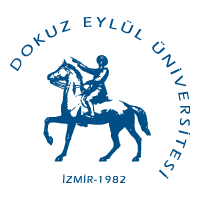 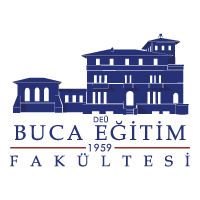 2022/2023 Eğitim Öğretim Yılı Bahar Yarıyılında dersler Uzaktan Öğretim Yolu ile (online), Öğretmenlik Uygulaması yüz yüze yapılacaktır. YÖK Kararları kapsamında Nisan ayı içerisinde derslerin yüzyüze/hibrit yapılması durumu yeniden değerlendirilecektir.Bahar Yarıyılı Dersleri uzaktan eğitim yolu ile  24 Şubat 2023 Cuma günü başlayacaktır. Öğretmenlik Uygulaması 27 Şubat 2023 Pazartesi tarihi itibariyle yüz yüze başlayacaktır. Ders programları web sayfamızda ilan edilmiştir. Online Dersler Sakai Uzaktan Eğitim Sistemi üzerinden yürütülecektir. Sisteme Giriş için https://online.deu.edu.tr/ DEBİS Kullanıcı adı	: T.C. Kimlik Numarası Şifre			: T.C. Kimlik Numarası ile giriş yapılarak derslere katılım sağlanacaktır.DERS TEKRARI VE ÜST SINIFTAN DERS ALÖğretmenlik Uygulaması dersi teorisi online yapılacak olup dersin uygulaması belirtilen okullarda (yüz yüze) yapılacaktır. Uygulama okulları listesi web sayfasından ilan edilecektir.